MONITORIZAÇÃO DA APLICAÇÃO DAS MEDIDAS DE SUPORTE À APRENDIZAGEM E À INCLUSÃO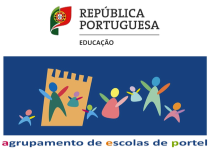 (Decreto-lei n.º 54/2018 de 6 de julho, alterado pela Lei n.º116/2019 de 13 de Setembro)Indicador Global: 1 - medida não adequada, por não estar a surtir efeito; 2 - medida não adequada por inexistência de necessidade; 3 - medida adequada, mas com necessidade de ajuste; 4 - medida adequada tendo em conta os resultados possíveis; 5 - medida adequada, com os resultados desejados; 6 - medida adequada com resultados que superaram os objetivos. Evolução registada: SE – Sem evolução; EPE – Evolução pouco expressiva; EE – Evolução expressiva.Coordenador da EMAEI: ___________________________________NOME DO ALUNO:                                        nº.:ANO DE ESCOLARIDADE:      TURMA: RESULTADOS OBTIDOS PELO ALUNORESULTADOS OBTIDOS PELO ALUNORESULTADOS OBTIDOS PELO ALUNORESULTADOS OBTIDOS PELO ALUNORESULTADOS OBTIDOS PELO ALUNORESULTADOS OBTIDOS PELO ALUNORESULTADOS OBTIDOS PELO ALUNORESULTADOS OBTIDOS PELO ALUNORESULTADOS OBTIDOS PELO ALUNORESULTADOS OBTIDOS PELO ALUNORESULTADOS OBTIDOS PELO ALUNORESULTADOS OBTIDOS PELO ALUNORESULTADOS OBTIDOS PELO ALUNORESULTADOS OBTIDOS PELO ALUNORESULTADOS OBTIDOS PELO ALUNORESULTADOS OBTIDOS PELO ALUNODisciplinas1º Período2º Período3º PeríodoPeríodo Letivo: Período Letivo: Período Letivo: Período Letivo: AVALIAÇÃO DA EFICÁCIA DAS MEDIDAS DE SUPORTE À APRENDIZAGEMAVALIAÇÃO DA EFICÁCIA DAS MEDIDAS DE SUPORTE À APRENDIZAGEMAVALIAÇÃO DA EFICÁCIA DAS MEDIDAS DE SUPORTE À APRENDIZAGEMAVALIAÇÃO DA EFICÁCIA DAS MEDIDAS DE SUPORTE À APRENDIZAGEMAVALIAÇÃO DA EFICÁCIA DAS MEDIDAS DE SUPORTE À APRENDIZAGEMAVALIAÇÃO DA EFICÁCIA DAS MEDIDAS DE SUPORTE À APRENDIZAGEMAVALIAÇÃO DA EFICÁCIA DAS MEDIDAS DE SUPORTE À APRENDIZAGEMAVALIAÇÃO DA EFICÁCIA DAS MEDIDAS DE SUPORTE À APRENDIZAGEMMedidas de suporte à aprendizagem e à inclusãoMedidas de suporte à aprendizagem e à inclusãoMedidas de suporte à aprendizagem e à inclusãoMedidas de suporte à aprendizagem e à inclusãoIndicadores recolhidos em função do trabalho desenvolvido Indicadores recolhidos em função do trabalho desenvolvido Indicadores recolhidos em função do trabalho desenvolvido Indicadores recolhidos em função do trabalho desenvolvido Indicadores recolhidos em função do trabalho desenvolvido OBSERVAÇÕESInformações relevantes relativas à aplicação das medidas nas diferentes disciplinas e propostas de intervençãoOBSERVAÇÕESInformações relevantes relativas à aplicação das medidas nas diferentes disciplinas e propostas de intervençãoOBSERVAÇÕESInformações relevantes relativas à aplicação das medidas nas diferentes disciplinas e propostas de intervençãoMedidas de suporte à aprendizagem e à inclusãoMedidas de suporte à aprendizagem e à inclusãoMedidas de suporte à aprendizagem e à inclusãoMedidas de suporte à aprendizagem e à inclusãoEvolução registadaEvolução registadaEvolução registadaIndicad. Global (1 a 6)Indicad. Global (1 a 6)OBSERVAÇÕESInformações relevantes relativas à aplicação das medidas nas diferentes disciplinas e propostas de intervençãoOBSERVAÇÕESInformações relevantes relativas à aplicação das medidas nas diferentes disciplinas e propostas de intervençãoOBSERVAÇÕESInformações relevantes relativas à aplicação das medidas nas diferentes disciplinas e propostas de intervençãoMedidas de suporte à aprendizagem e à inclusãoMedidas de suporte à aprendizagem e à inclusãoMedidas de suporte à aprendizagem e à inclusãoMedidas de suporte à aprendizagem e à inclusãoSEEPEEEIndicad. Global (1 a 6)Indicad. Global (1 a 6)OBSERVAÇÕESInformações relevantes relativas à aplicação das medidas nas diferentes disciplinas e propostas de intervençãoOBSERVAÇÕESInformações relevantes relativas à aplicação das medidas nas diferentes disciplinas e propostas de intervençãoOBSERVAÇÕESInformações relevantes relativas à aplicação das medidas nas diferentes disciplinas e propostas de intervençãoMedidas Seletivas (art.º 9º)Medidas Seletivas (art.º 9º)Medidas Seletivas (art.º 9º)Medidas Seletivas (art.º 9º)SEEPEEEIndicad. Global (1 a 6)Indicad. Global (1 a 6)OBSERVAÇÕESInformações relevantes relativas à aplicação das medidas nas diferentes disciplinas e propostas de intervençãoOBSERVAÇÕESInformações relevantes relativas à aplicação das medidas nas diferentes disciplinas e propostas de intervençãoOBSERVAÇÕESInformações relevantes relativas à aplicação das medidas nas diferentes disciplinas e propostas de intervenção Percurso curricular diferenciado (discriminar as disciplinas no campo observações) Percurso curricular diferenciado (discriminar as disciplinas no campo observações) Percurso curricular diferenciado (discriminar as disciplinas no campo observações) Percurso curricular diferenciado (discriminar as disciplinas no campo observações) Adaptações curriculares não significativas (discriminar as disciplinas) Adaptações curriculares não significativas (discriminar as disciplinas) Adaptações curriculares não significativas (discriminar as disciplinas) Adaptações curriculares não significativas (discriminar as disciplinas) Adaptações curriculares não significativas (discriminar as disciplinas) Adaptações curriculares não significativas (discriminar as disciplinas) Adaptações curriculares não significativas (discriminar as disciplinas) Adaptações curriculares não significativas (discriminar as disciplinas) Adaptações curriculares não significativas (discriminar as disciplinas) Adaptações curriculares não significativas (discriminar as disciplinas) Adaptações curriculares não significativas (discriminar as disciplinas) Adaptações curriculares não significativas (discriminar as disciplinas) Adaptações curriculares não significativas (discriminar as disciplinas) Adaptações curriculares não significativas (discriminar as disciplinas) Adaptações curriculares não significativas (discriminar as disciplinas) Adaptações curriculares não significativas (discriminar as disciplinas) Adaptações curriculares não significativas (discriminar as disciplinas) Adaptações curriculares não significativas (discriminar as disciplinas) Apoio psicopedagógico(discriminar as disciplinas com apoio do docente de educação especial) Apoio psicopedagógico(discriminar as disciplinas com apoio do docente de educação especial) Apoio psicopedagógico(discriminar as disciplinas com apoio do docente de educação especial) Apoio psicopedagógico(discriminar as disciplinas com apoio do docente de educação especial) Apoio psicopedagógico(discriminar as disciplinas com apoio do docente de educação especial) Apoio psicopedagógico(discriminar as disciplinas com apoio do docente de educação especial) Apoio psicopedagógico(discriminar as disciplinas com apoio do docente de educação especial) Apoio psicopedagógico(discriminar as disciplinas com apoio do docente de educação especial) Apoio psicopedagógico(discriminar as disciplinas com apoio do docente de educação especial) Apoio psicopedagógico(discriminar as disciplinas com apoio do docente de educação especial) Apoio psicopedagógico(discriminar as disciplinas com apoio do docente de educação especial) Apoio psicopedagógico(discriminar as disciplinas com apoio do docente de educação especial) Antecipação e o reforço das aprendizagens(discriminar as disciplinas) Antecipação e o reforço das aprendizagens(discriminar as disciplinas) Antecipação e o reforço das aprendizagens(discriminar as disciplinas) Antecipação e o reforço das aprendizagens(discriminar as disciplinas) Antecipação e o reforço das aprendizagens(discriminar as disciplinas) Antecipação e o reforço das aprendizagens(discriminar as disciplinas) Antecipação e o reforço das aprendizagens(discriminar as disciplinas) Antecipação e o reforço das aprendizagens(discriminar as disciplinas) Antecipação e o reforço das aprendizagens(discriminar as disciplinas) Antecipação e o reforço das aprendizagens(discriminar as disciplinas) Antecipação e o reforço das aprendizagens(discriminar as disciplinas) Antecipação e o reforço das aprendizagens(discriminar as disciplinas) Apoio tutorial Apoio tutorial Apoio tutorial Apoio tutorialMedidas Adicionais (art.º 10º)Medidas Adicionais (art.º 10º)Medidas Adicionais (art.º 10º)Medidas Adicionais (art.º 10º) Frequência do ano de escolaridade por disciplinas. (discriminar as disciplinas) Frequência do ano de escolaridade por disciplinas. (discriminar as disciplinas) Frequência do ano de escolaridade por disciplinas. (discriminar as disciplinas) Frequência do ano de escolaridade por disciplinas. (discriminar as disciplinas) Frequência do ano de escolaridade por disciplinas. (discriminar as disciplinas) Frequência do ano de escolaridade por disciplinas. (discriminar as disciplinas) Frequência do ano de escolaridade por disciplinas. (discriminar as disciplinas) Frequência do ano de escolaridade por disciplinas. (discriminar as disciplinas) Frequência do ano de escolaridade por disciplinas. (discriminar as disciplinas) Adaptações curriculares significativas Introdução de aprendizagens substitutivas. (Indicar as atividades) Introdução de aprendizagens substitutivas. (Indicar as atividades) Adaptações curriculares significativas Introdução de aprendizagens substitutivas. (Indicar as atividades) Introdução de aprendizagens substitutivas. (Indicar as atividades) Adaptações curriculares significativas Introdução de aprendizagens substitutivas. (Indicar as atividades) Introdução de aprendizagens substitutivas. (Indicar as atividades) Adaptações curriculares significativas Estabelecimento de objetivos globais ao nível dos conhecimentos a adquirir e das competências a desenvolver. Estabelecimento de objetivos globais ao nível dos conhecimentos a adquirir e das competências a desenvolver. Adaptações curriculares significativas Estabelecimento de objetivos globais ao nível dos conhecimentos a adquirir e das competências a desenvolver. Estabelecimento de objetivos globais ao nível dos conhecimentos a adquirir e das competências a desenvolver. Adaptações curriculares significativas Estabelecimento de objetivos globais ao nível dos conhecimentos a adquirir e das competências a desenvolver. Estabelecimento de objetivos globais ao nível dos conhecimentos a adquirir e das competências a desenvolver. Adaptações curriculares significativas Estabelecimento de objetivos globais ao nível dos conhecimentos a adquirir e das competências a desenvolver. Estabelecimento de objetivos globais ao nível dos conhecimentos a adquirir e das competências a desenvolver. Adaptações curriculares significativas Estabelecimento de objetivos globais ao nível dos conhecimentos a adquirir e das competências a desenvolver. Estabelecimento de objetivos globais ao nível dos conhecimentos a adquirir e das competências a desenvolver. c) Plano individual de transição; c) Plano individual de transição; c) Plano individual de transição; c) Plano individual de transição; d) Desenvolvimento de metodologias e estratégias de ensino estruturado;  d) Desenvolvimento de metodologias e estratégias de ensino estruturado;  d) Desenvolvimento de metodologias e estratégias de ensino estruturado;  d) Desenvolvimento de metodologias e estratégias de ensino estruturado;  e) Desenvolvimento de competências de autonomia pessoal e social. e) Desenvolvimento de competências de autonomia pessoal e social. e) Desenvolvimento de competências de autonomia pessoal e social. e) Desenvolvimento de competências de autonomia pessoal e social.Apoios escolares/terapêuticos de que usufrui no Agrupamento e/ou em outras entidadesApoios escolares/terapêuticos de que usufrui no Agrupamento e/ou em outras entidadesApoios escolares/terapêuticos de que usufrui no Agrupamento e/ou em outras entidadesApoios escolares/terapêuticos de que usufrui no Agrupamento e/ou em outras entidadesApoios escolares/terapêuticos de que usufrui no Agrupamento e/ou em outras entidadesApoios escolares/terapêuticos de que usufrui no Agrupamento e/ou em outras entidadesApoios escolares/terapêuticos de que usufrui no Agrupamento e/ou em outras entidadesApoios escolares/terapêuticos de que usufrui no Agrupamento e/ou em outras entidadesApoios escolares/terapêuticos de que usufrui no Agrupamento e/ou em outras entidadesNecessidade de revisão das medidas? SIM    NÃO Necessidade de revisão das medidas? SIM    NÃO Necessidade de revisão das medidas? SIM    NÃO Necessidade de revisão das medidas? SIM    NÃO Data: _____/______/______Data: _____/______/______Data: _____/______/______Data: _____/______/______Data: _____/______/______Data: _____/______/______Data: _____/______/______Diretor/Titular de Turma:_____________________________________Encarregado de EducaçãoEncarregado de EducaçãoSolicita revisão das medidas? SIM    NÃO Data: _____/_____/_______Solicita revisão das medidas? SIM    NÃO Data: _____/_____/_______Em caso afirmativo referir o motivo.____________________________________________________________________________________________________________________________________________________________________________________________________   Encarregado de Educação:_____________________________________Em caso afirmativo referir o motivo.____________________________________________________________________________________________________________________________________________________________________________________________________   Encarregado de Educação:_____________________________________Em caso afirmativo referir o motivo.____________________________________________________________________________________________________________________________________________________________________________________________________   Encarregado de Educação:_____________________________________Em caso afirmativo referir o motivo.____________________________________________________________________________________________________________________________________________________________________________________________________   Encarregado de Educação:_____________________________________Em caso afirmativo referir o motivo.____________________________________________________________________________________________________________________________________________________________________________________________________   Encarregado de Educação:_____________________________________Em caso afirmativo referir o motivo.____________________________________________________________________________________________________________________________________________________________________________________________________   Encarregado de Educação:_____________________________________Em caso afirmativo referir o motivo.____________________________________________________________________________________________________________________________________________________________________________________________________   Encarregado de Educação:_____________________________________Em caso afirmativo referir o motivo.____________________________________________________________________________________________________________________________________________________________________________________________________   Encarregado de Educação:_____________________________________EMAEIEMAEIAVALIAÇÃO DA EFICÁCIA DAS MEDIDAS/ PROPOSTA DE INTERVENÇÃO E/OU INDICAÇÃO DAS NOVAS MEDIDAS A MOBILIZARAVALIAÇÃO DA EFICÁCIA DAS MEDIDAS/ PROPOSTA DE INTERVENÇÃO E/OU INDICAÇÃO DAS NOVAS MEDIDAS A MOBILIZAR As medidas revelaram-se adequadas, pelo que deverão manter-se. Outra situação: _________________________________________________________________________________________________________________________________________________________________________________________________________________________________________________________________________________________ As medidas revelaram-se adequadas, pelo que deverão manter-se. Outra situação: _________________________________________________________________________________________________________________________________________________________________________________________________________________________________________________________________________________________ As medidas revelaram-se adequadas, pelo que deverão manter-se. Outra situação: _________________________________________________________________________________________________________________________________________________________________________________________________________________________________________________________________________________________ As medidas revelaram-se adequadas, pelo que deverão manter-se. Outra situação: _________________________________________________________________________________________________________________________________________________________________________________________________________________________________________________________________________________________ As medidas revelaram-se adequadas, pelo que deverão manter-se. Outra situação: _________________________________________________________________________________________________________________________________________________________________________________________________________________________________________________________________________________________ As medidas revelaram-se adequadas, pelo que deverão manter-se. Outra situação: _________________________________________________________________________________________________________________________________________________________________________________________________________________________________________________________________________________________ As medidas revelaram-se adequadas, pelo que deverão manter-se. Outra situação: _________________________________________________________________________________________________________________________________________________________________________________________________________________________________________________________________________________________ As medidas revelaram-se adequadas, pelo que deverão manter-se. Outra situação: _________________________________________________________________________________________________________________________________________________________________________________________________________________________________________________________________________________________